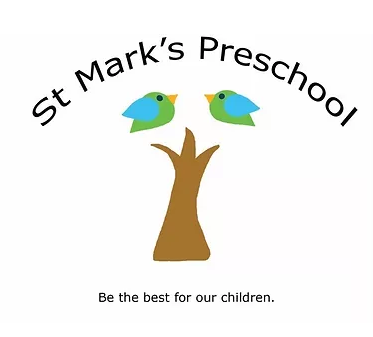 Application for Enrollment 2 and 3 year old classesName__________________________________________________________________________ Name your child goes by___________________________________________________________Gender_________   Age as of September 30, 2024_____________ Birthday _________________ Mother’s Name_______________________________ Father’s Name______________________Address_______________________________________________________________________   Phone:  Home____________________ Mom’s Cell________________________ Dad’s Cell_______________________ (Please circle the phone # to use for an emergency)    	                                 Current Student: Yes or No Church Member: Yes or No Sibling Previously Enrolled: Yes or NoPlease indicate the program in which you wish to enroll your child for 2023-2024 school year2 YEAR OLD CLASS (“2” by Sept 30, 2024) ______ 2 Day class (Tuesday and Thursday 9:30-12:10) $210.00 mo.3 YEAR OLD CLASS (“3” by September 30, 2023)______ 2 Day class (Tuesday and Thursday 9:30 -12:20) $210.00 mo.______ 2 Day class (Wednesday and Friday 9:30-12:20) $210.00 mo.______ 3 Day class (M-W-F 9:30-12:20) $265.00 mo.**Sibling discounts:  10% off second child, 5% for each additional child**Primary email address where you would like to be reached (please write clearly)____________________________________________________________________________________Any secondary email address where you can be reached_____________________________________________________________________________________Subdivision where child resides___________________________________________________________Member of St. Mark’s United Methodist Church?  Yes or NoWould you like information about St. Mark’s United Methodist Church?  Yes or NoNames and locations of all previous attended schools or child care facilities:_____________________________________________________________________________________Does your child have an allergy that requires an epi pen or any other medication?If so, please list the allergens and describe the reaction:_____________________________________________________________________________________________________________________________Does your child have any medical conditions that the school should be aware of? _______________If so, please explain:  _______________________________________________________________Any additional information the school should know about your child:__________________________________________________________________________________________________________________Date of desired enrollment_______________________________________________________________-------------------------------------------------------------------------------------------------------------------------For office use only: Verification of identity and age - verified by________________________Document: ______________________ place of birth_______________________________  birth date____________  birth certificate no._________________date of issuance________                                                                                                             (if available)REGISTRATION AND ACTIVITY FEE I am enclosing $160.00 ($120.00 registration and $60.00 activity fee) in payment for the registration fee and the activity fee as required by the school. I understand that neither of these fees apply towards tuition. Only the activity fee is refundable if notified by August 1, 2024.**Explanation of fees** The registration fee holds your child’s place and is used to purchase supplies for your child to start the new year. The activity fee funds enrichment programs that enhance your child’s preschool educational experiences. SEPTEMBER TUITION September tuition is due by May 15th. If tuition is not received by this date, I understand that my child’s space may be filled from the waiting list.WITHDRAWI understand that if I plan to withdraw my child, I need to give the school a month’s notice or I will be responsible for paying that month’s tuition. Notice needs to be given by August 1st for September tuition to be refunded.MEDICAL RELEASEThe staff of St. Mark’s Preschool have all undergone First Aid and CPR training and hold current certificates. We will administer basic care as needed and will send home an accident report if care was required. We are always vigilant of our surroundings for each child’s safety, especially those with severe allergens. The staff of St. Mark’s will not be responsible for any adverse reactions to your child as long as ordinary care is provided.    RELEASE OF INFORMATION I hereby give my permission for the distribution of my address, email and/or telephone number to other parents of children enrolled in my child’s class. I understand home and email addresses and phone numbers will not be given out for any commercial purposes.                                                     PHOTO RELEASE FORM FOR MINORSI hereby give consent that the photographs or videos taken of him/her during preschool and while he/she is enrolled at St. Mark’s United Methodist Church Preschool as a student may be used by St. Mark’s United Methodist Church Preschool.  These pictures may be used in the end of the year slideshows, emails, bulletin boards, crafts, preschool brochures, school websites, Preschool Facebook page, etc.  When any pictures of students do appear, there will be no personal identification (i.e. student name). I understand these photographs and videos may be taken using the school tablet or by a teacher’s personal cell phone who has undergone a full background check.  These will promptly be deleted from the previously mentioned when the use of the photographs have been completed.Name of student___________________________________________________________________Signature of parent _________________________________________________________________*Registration is not fully completed until all paperwork is filled out, and until health forms, birth certificates, releases signed and payment of $180.00 are collected. Your child’s roster spot could be forfeited if these items are not turned in at time of enrollment.Personal History Record                        St. Mark’s PreschoolChild’s Name ____________________________________________________ Date __________                            (underline or enter name by which child is called)Address ______________________________________ Zip _______ Home phone: ___________Primary Email address  (Please print very clearly) __________________________________________  Secondary Email address__________________________________________Birth date _______________________________________________Age ________Sex _______Father’s Name ___________________________________________________________________                                                                                         (Name you are called, if different)Father’s Place of Employment______________________ Occupation _____________________Business Phone _________________________    cell phone   ______________________Mother’s Name __________________________________________________________________                                                                                         (Name you are called)Mother’s Place of Employment____________________ Occupation _____________________			(Name you are called)Business Phone __________________________   cell phone    _____________________Primary phone number and number that will be put on the class list _______________________Other Children in the Family: Brothers ________ Ages _______ Sisters ________  Ages _______Other Adults living with the Family: _________________________Relationship_______________General Health of all members of the Family:  Mother ___________________________________Father _______________________________Others ___________________________________What contacts does child have with other children _____________________________________Is child left-handed __________Problems with toilet habits (if any) _____________________________________________________ _________________________________________________________________________________Fears ___________________________________________________________Food Allergies that require an auto-injector __________________________________________________Is child allergic to bee stings _________ List any other allergies __________________________Does your child have any sort of court order affecting his or her life?_____________________________________________________________________________Is there anything else you would like us to know about your child?_____________________________________________________________________________EMERGENCY INFORMATION	Child’s physician ______________________________________ phone ______________	People to contact if parents cannot be reached:  (Must be local)	1.  Name ____________________________ Address _____________________________	     Phone __________________ Relationship to Child _____________________________	2.  Name ____________________________ Address _____________________________	     Phone __________________ Relationship to Child _____________________________	Other persons authorized to pick up: 	Name _________________________________Relationship to Child _________________Name _________________________________Relationship to Child _________________	Name _________________________________Relationship to Child _________________	Persons not legally authorized to pick up child _________________________________________	________________________________________________________________________	In the event __________________ is injured or ill, I understand that the preschool will attempt 			    (child’s name)to contact me.  In the event that I or my emergency contacts are not available, I give my permission for the preschool to provide first aid for my child and to take the appropriatemeasures  including contacting the emergency medical services (EMS) system and  arrangingfor transportation to the nearest emergency medical facility.Health Insurance Company ____________________________________________________Policy # _____________________________________Signature ________________________________________________ Date _____________